РЕШЕНИЕ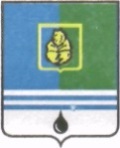 ДУМЫ ГОРОДА КОГАЛЫМАХанты-Мансийского автономного округа - ЮгрыОт «24» февраля 2016г.								№ 650-ГДЮгрыОб утверждении Порядка освобождения от должности лиц,замещающих муниципальные должности в органах местного самоуправления города Когалыма, в связи с утратой доверияРуководствуясь Федеральными законами от 06.10.2003 №131-ФЗ «Об общих принципах организации местного самоуправления в Российской Федерации», от 25.12.2008 №273-ФЗ «О противодействии коррупции», Уставом города Когалыма, Дума города Когалыма РЕШИЛА:1. Утвердить Порядок освобождения от должности лиц, замещающих муниципальные должности в органах местного самоуправления города Когалыма, в связи с утратой доверия, согласно приложению к настоящему решению.2. Решение Думы города Когалыма от 30.10.2014 №482-ГД «Об утверждении Порядка освобождения от должности лиц, замещающих муниципальные должности в Думе города Когалыма на постоянной основе, в связи с утратой доверия» признать утратившим силу.3. Опубликовать настоящее решение и приложение к нему в газете «Когалымский вестник». Приложение к решению Думы города Когалымаот 24.03.2016 №650-ГДПорядокосвобождения от должности лиц, замещающих муниципальные должности в органах местного самоуправления города Когалыма, в связи с утратой доверия1. Настоящий Порядок распространяется на лиц, замещающих муниципальные должности в органах местного самоуправления города Когалыма (далее - лицо, замещающее муниципальную должность).2. Лицо, замещающее муниципальную должность, подлежит освобождению от должности в связи с утратой доверия в случаях, предусмотренных статьями 7.1., 13.1. Федерального закона от 25.12.2008     №273-ФЗ «О противодействии коррупции».3. Решение об освобождении от должности в связи с утратой доверия принимается Думой города Когалыма на основании материалов Комиссии по соблюдению требований к служебному поведению лиц, замещающих муниципальные должности, и урегулированию конфликта интересов, созданной в соответствии с решением Думы города Когалыма, по результатам проверки соблюдения лицом, замещающим муниципальную должность, ограничений, запретов и исполнения им обязанностей, которые установлены Федеральным законом от 25.12.2008 №273-ФЗ «О противодействии коррупции» и другими федеральными законами, в порядке, установленном статьями 40, 74.1 Федерального закона от 06.10.2003 №131-ФЗ «Об общих принципах организации местного самоуправления в Российской Федерации».4. Решение об освобождении от должности лица, замещающего муниципальную должность, в связи с утратой доверия считается принятым в случае, если за него проголосовало не менее двух третьих от состава Думы города Когалыма.Указанное решение принимается тайным голосованием.5. При рассмотрении вопроса об освобождении от должности в связи с утратой доверия учитываются характер совершенного лицом, замещающим муниципальную должность, коррупционного правонарушения, его тяжесть, обстоятельства, при которых оно совершено, соблюдение лицом, замещающим муниципальную должность, других ограничений и запретов, требований о предотвращении или об урегулировании конфликта интересов и исполнение им обязанностей, установленных в целях противодействия коррупции, а также предшествующие результаты исполнения лицом, замещающим муниципальную должность, своих обязанностей.6. Вопрос об освобождении от должности в связи с утратой доверия должен быть рассмотрен и соответствующее решение принято не позднее одного месяца со дня поступления результатов проверки в Думу города Когалыма, не считая периода временной нетрудоспособности лица, замещающего муниципальную должность, пребывания его в отпуске, других случаев отсутствия по уважительным причинам, а также времени проведения проверки. Освобождение от должности лица, замещающего муниципальную должность, в связи с утратой доверия должно быть осуществлено не позднее шести месяцев со дня поступления результатов проверки в Думу города Когалыма.7. В решении Думы города Когалыма об освобождении от должности лица, замещающего муниципальную должность, в связи с утратой доверия должно быть указано основание (соответствующий пункт статьи 13.1 Федерального закона от 25.12.2008 №273-ФЗ «О противодействии коррупции»), допущенное коррупционное правонарушение, а также реквизиты нормативных правовых актов, положения которых нарушены.8. Копия решения Думы города Когалыма об освобождении от должности в связи с утратой доверия лица, замещающего муниципальную должность, вручается указанному лицу под роспись в течение трех дней со дня вступления в силу соответствующего решения.9. Лицо, замещающее муниципальную должность, вправе обжаловать решение Думы города Когалыма об освобождении от должности в связи с утратой доверия в установленном действующим законодательством Российской Федерации порядке. __________________________________ПредседательГлаваДумы города Когалымагорода Когалыма_____________  А.Ю.Говорищева_____________  Н.Н.Пальчиков